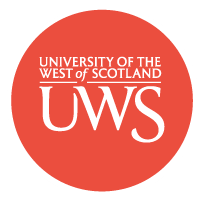 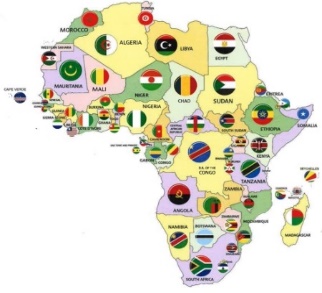 Centre for African Research on Enterprise andEconomic Development (CAREED)School of Business and Creative Industries University of the West of Scotland, Paisley PA1 2BECall for Abstracts6th Annual Conference (Hybrid Format)(Thursday 18th- Friday 19th November 2021)Venue: Physical Space- UWS Paisley Campus : Plus Virtual Participation  Theme: “Enterprise, Innovation and Structural Transformation of Africa in a Post-Covid Era”We invite abstracts and papers from a wide range of topics relevant to enterprise and economic devolvement in Africa:Business and EnterpriseCommodities and Trade (including Global Value Chains)The Rural EconomyLogistics and Supply Chain Management Corporate Governance and Social ResponsibilityInfluence of Culture and Tradition on Economic DevelopmentGender and EnterpriseInternational ExportingSmall and Medium Sized Enterprises (SMEs)Sustainability Issues and TrainingEducation and Training (Including role of the media) Our 6th annual conference in 2021 will be hybrid-a mix of in-person and virtual participation, Physical in-person numbers will follow the UK government’s COVID-19 advice. Empirical and Conceptual papers are invited. We also encourage doctoral students and early career researchers to submit abstracts and/or research ideas for full or poster presentations. Full papers will be published in a Conference Proceedings after the conference.Please refer to the attached template for submission guidelines. Submission deadline for abstracts: Friday 10 September 2021For submissions of papers please use careedconference@uws.ac.ukImportant Dates:;How to Submit Abstract and Paper:For abstract, please follow the author guidance (Structured abstract) and use Abstract Submission Template.1For paper, please use Paper Submission Template.2.(Just cut & paste your work into the template.2). For submission use this email:  careedconference@uws.ac.ukHow to contact us:Director of CAREED – Professor John Struthers - careed@uws.ac.ukConference Chair - Dr Adebisi Adewole adebisi.adewole@uws.ac.ukConference Chairs/Organisers: careedconference@uws.ac.ukCentre for African Research on Enterprise and Economic Development (CAREED)University of the West of Scotland,School of Business and EnterpriseHigh StreetPaisley CampusHigh StreetPaisley PA1 2BE 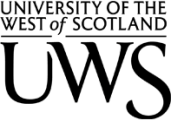 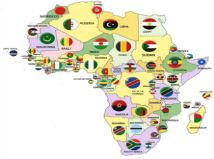 